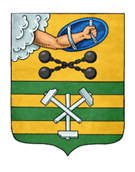 ПЕТРОЗАВОДСКИЙ ГОРОДСКОЙ СОВЕТ14 сессия 29 созываРЕШЕНИЕот 16 декабря 2022 г. № 29/14-196О согласовании решения о заключении концессионного
 соглашения в отношении имущества, находящегося 
в муниципальной собственности Петрозаводского 
городского округа, в соответствии с положениями 
статьи 51 Федерального закона от 21.07.2005 № 115-ФЗ 
«О концессионных соглашениях»В соответствии со статьей 16 Федерального закона от 06.10.2003
№ 131-ФЗ «Об общих принципах организации местного самоуправления в Российской Федерации», Федеральным законом от 21.07.2005 № 115-ФЗ «О концессионных соглашениях», Уставом Петрозаводского городского округа, Положением о порядке управления и распоряжения имуществом, находящимся в муниципальной собственности Петрозаводского городского округа, утвержденным Решением Петрозаводского городского Совета от 11.03.2010 № 26/38-759, Петрозаводский городской Совет РЕШИЛ:Согласовать решение о заключении концессионного соглашения в отношении имущества, находящегося в муниципальной собственности Петрозаводского городского округа, закрепленного на праве хозяйственного ведения за муниципальным унитарным предприятием Петрозаводские энергетические системы и переданного на основании договоров аренды во временное владение и пользование акционерному обществу «Петрозаводские коммунальные системы – Тепловые сети», в соответствии с положениями статьи 51 Федерального закона от 21.07.2005 № 115-ФЗ «О концессионных соглашениях» на условиях, указанных в проекте постановления Администрации Петрозаводского городского округа, согласно приложению.ПредседательПетрозаводского городского Совета                                                Н.И. Дрейзис